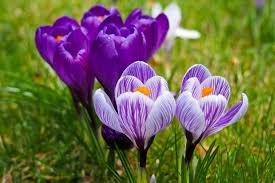                                      UČIVO TŘÍDY  II. A                                                     TÝDEN 5. 4. 2021 – 9. 4. 2021Český jazyk K on-line výuce: (doma žáci, kteří se hodiny nezúčastní)   - UČ.  str. 83, 84 – ústně- PS str. 50 cv. 3, str. 51 cv. 1, 3Žáci pracují doma:- PS – str. 50 cv. 2, str. 51 cv. 2PsaníPísanka str. 13, 14ČteníVlastní výběr Čítanka str. 96 – Skřivánek, Malující rok             str. 98 - Benjamínek              		    
Matematika – výběr jednotlivých úkolůK on-line výuce: (doma žáci, kteří se hodiny nezúčastní)- UČ. str. 57, 58 – ústně - PS - str. 34 cv. 1, 3           str. 35 cv. 1	str. 36 cv. 1	str. 37 cv. 1 Žáci pracují doma:- PS – str. 34 cv. 2           str. 35 cv. 4	 str. 37 cv. 4- Početníček – str. 45 cv. PrvoukaK on-line výuce: (doma žáci, kteří se hodiny nezúčastní)- UČ. str. 43 - ústně- PS - str. 49Odkazy k on-line procvičování budou vloženy na „Pyžamu“.     Přeji hezký týden                                           Terezie Gřundělová       	